УКРАЇНАПАВЛОГРАДСЬКА  МІСЬКА  РАДАДНІПРОПЕТРОВСЬКОЇ  ОБЛАСТІ(37 сесія VІІІ скликання)РІШЕННЯвід 25.04.2023р.				                                №1003-37/VIIІПро надання дозволу на складання технічної документації із землеустрою щодо встановлення (відновлення) меж земельної ділянки в натурі (на місцевості)Керуючись п.34 ч.1 ст.26 Закону України "Про місцеве самоврядування в Україні",  ст.ст.123,124 Земельного кодексу України, Господарським кодексом України, Законами України "Про землеустрій", "Про Державний земельний кадастр", рішенням 34 сесії  VII скликання від 13.02.2018р. №1062-34/VII "Про затвердження переліку назв вулиць, провулків, проїздів, проспектів, бульварів, площ у місті Павлоград", розглянувши заяву, міська радаВ И Р І Ш И Л А:1. Дати дозвіл на складання технічної документації із землеустрою щодо встановлення (відновлення) меж земельної ділянки, а саме:1.1 ТОВАРИСТВУ З ОБМЕЖЕНОЮ ВІДПОВІДАЛЬНІСТЮ АВТОТРАНСПОРТНОМУ ПІДПРИЄМСТВУ "АВТО-ІМІДЖ" (ідентифікаційний код хххххххх), у зв'язку з внесенням відомостей до Державного земельного кадастру, земельну ділянку площею 0,3200 га, на вул.Терьошкіна,6, для обслуговування автотранспортного підприємства, вид цільового призначення земель (КВЦПЗ) - 12.04 - (для розміщення                        та експлуатації будівель і споруд автомобільного транспорту та дорожнього                  господарства), із земель, які знаходяться в постійному користуванні у ТОВ "Автоімідж" відповідно до Державного акту на право постійного користування землею від 27.06.1995р.         cерії І-ДП №006408 зареєстрованого за №170, з послідуючою передачею земельної ділянки            в оренду.2. Зобов'язати розробника землевпорядної документації забезпечити відображення переліку наявних на земельній ділянці обмежень у використанні та земельних сервітутів                     з обов'язковим внесенням до відомостей Державного земельного кадастру.3. Відповідальність щодо виконання даного рішення покласти на начальника відділу земельно-ринкових відносин.4. Загальне керівництво по виконанню даного рішення покласти на заступника міського голови за напрямком роботи.5. Контроль за виконанням рішення покласти на постійну депутатську комісію                                        з питань екології, землеустрою, архітектури, генерального планування та благоустрою.    Міський голова                                                                                                  Анатолій ВЕРШИНА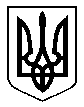 